1. Integralrechnung1.1. Das unbestimmte Integral1.1.1. Flächeninhalte unter KurvenGegeben ist die Normalparabel f(x) = x2.Welchen Flächeninhalt schließt diese Kurve im Intervall [0;a] mit der x-Achse ein?Lösungsidee:Das Intervall [0;a] wird in n gleich lange Teilintervalle geteilt. Jedes Teilintervall hat die Breite 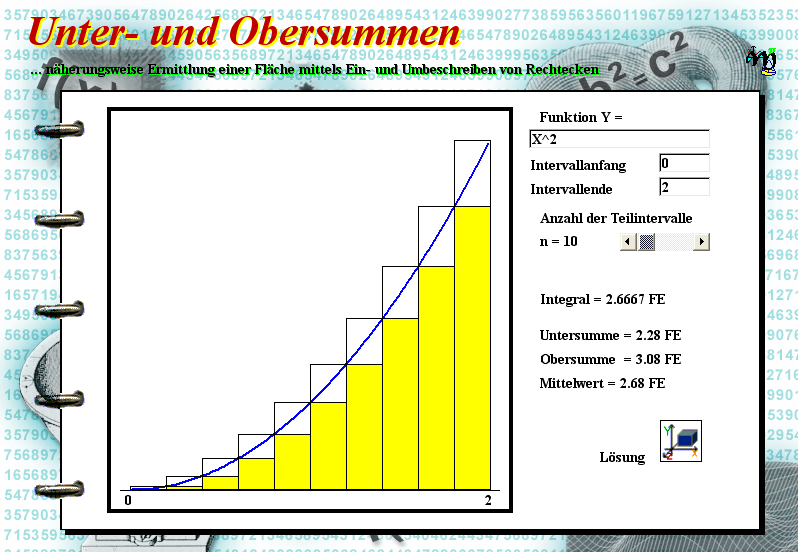 Die Fläche unter der Parabel wird durch Rechtecke einbeschrieben und umbeschrieben.Man bildet die Untersumme und die Obersumme.Der tatsächliche Flächeninhalt liegt dann zwischen diesen beiden Zahlen. Je mehr Teilintervalle es gibt, desto genauer ist die Näherung.Es ist:; ; ; … ;;;Dann gilt:; ; ; … ; ; ;Berechnung der unteren Treppenfigur (Untersumme):Berechnung der oberen Treppenfigur (Obersumme):Es gilt:Die Annäherung wird umso genauer, je mehr Teilintervalle es gibt. Wir bilden für  den Grenzwert und erhalten.Beispiel:Man kann also mit  die Fläche unter der Funktion f(x) = x2 für jedes Intervall [0; x] bestimmen. Man nennt  die Flächeninhaltsfunktion.